
Parent Name:       ________________________________________________________________Address:	                 ________________________________________________________________  				  City, Zip.                ________________________________________________________________     				E-mail:	 ________________________________________________________________ Phone:		(______)_________________  Cell Phone:  (_______)_____________________ Swimmers:             ________________________________________________________________CHARGE TO NAAC ACCOUNT:*** ORDER DEADLINE: JAN 26th, 2020 at 8pm ***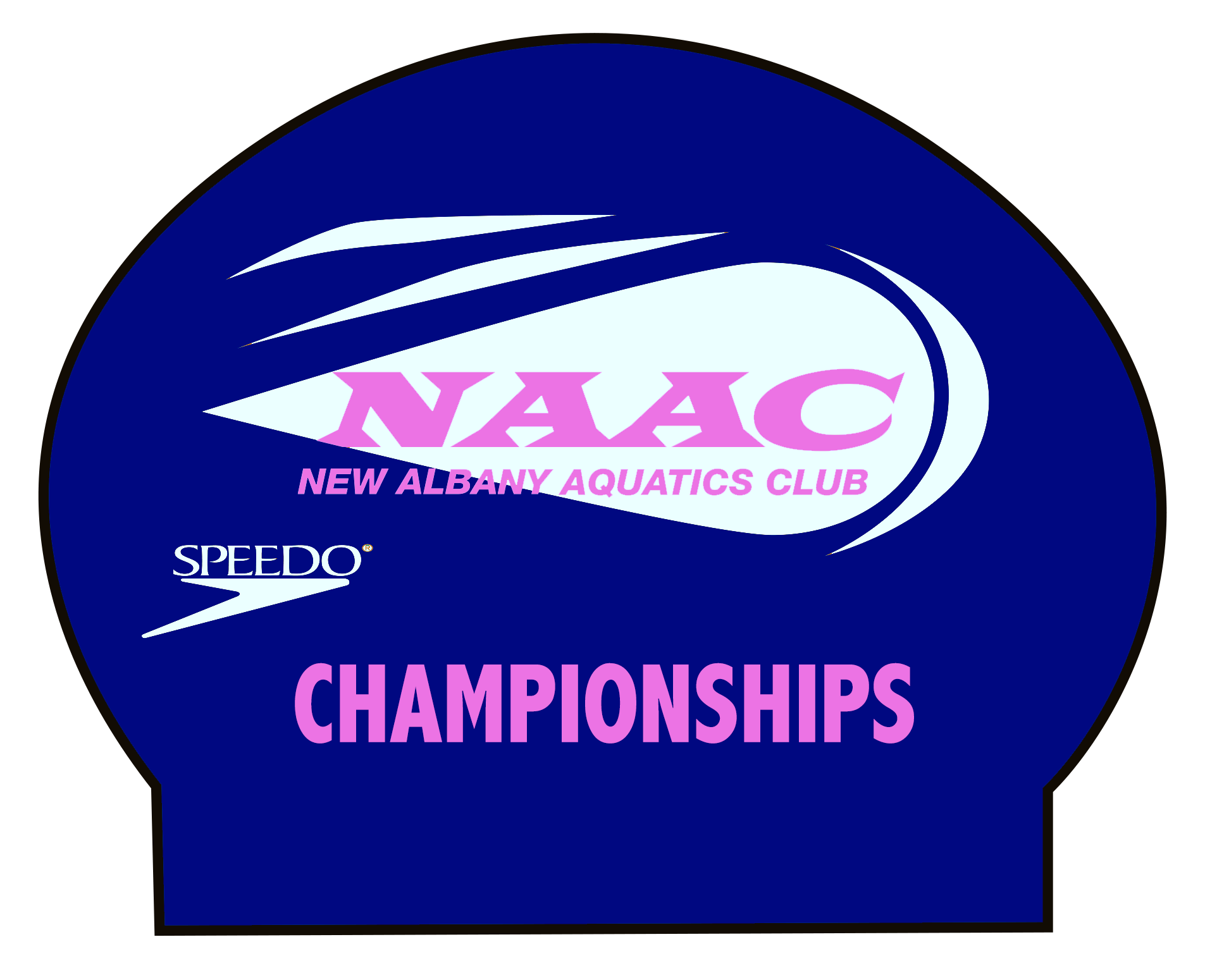 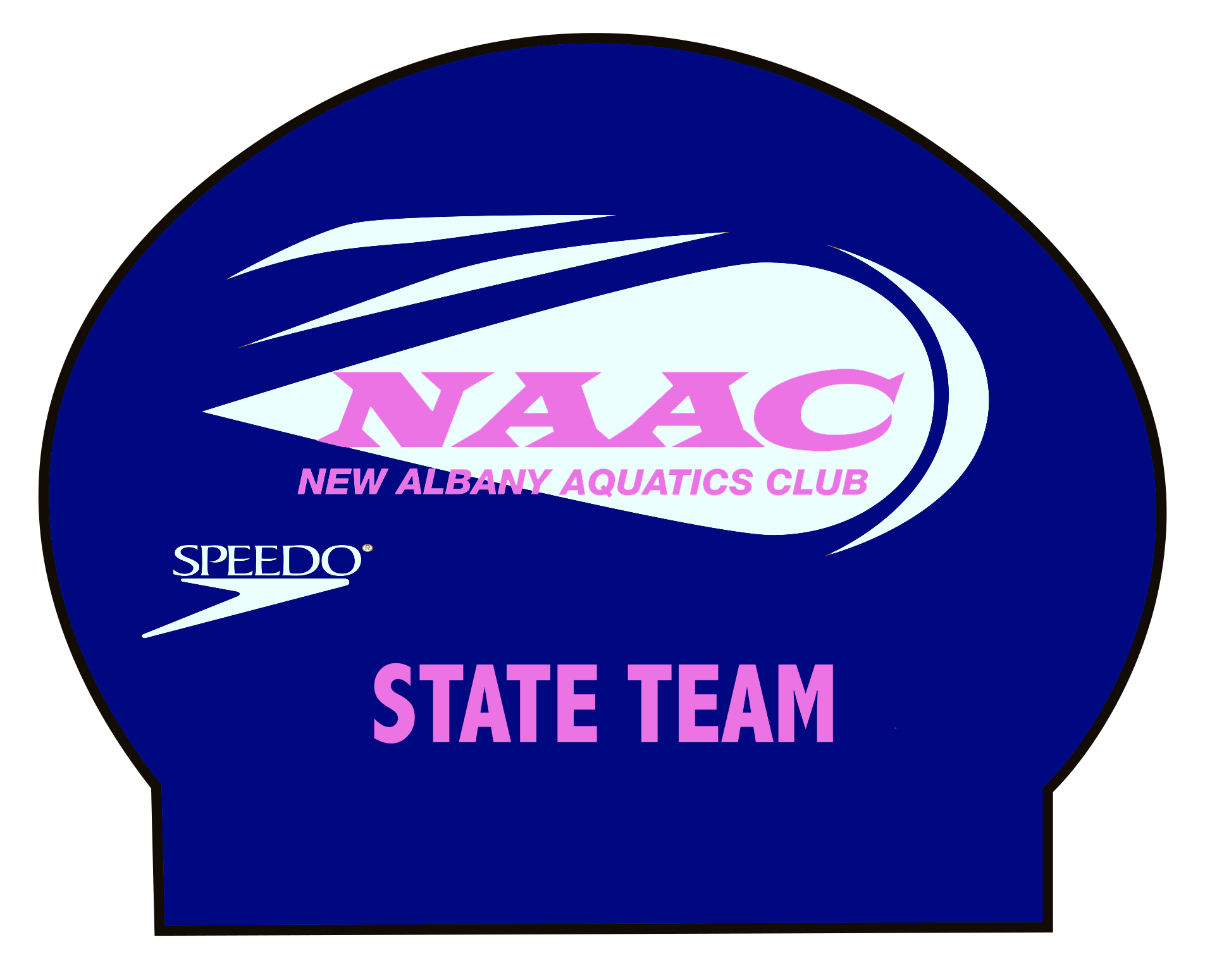 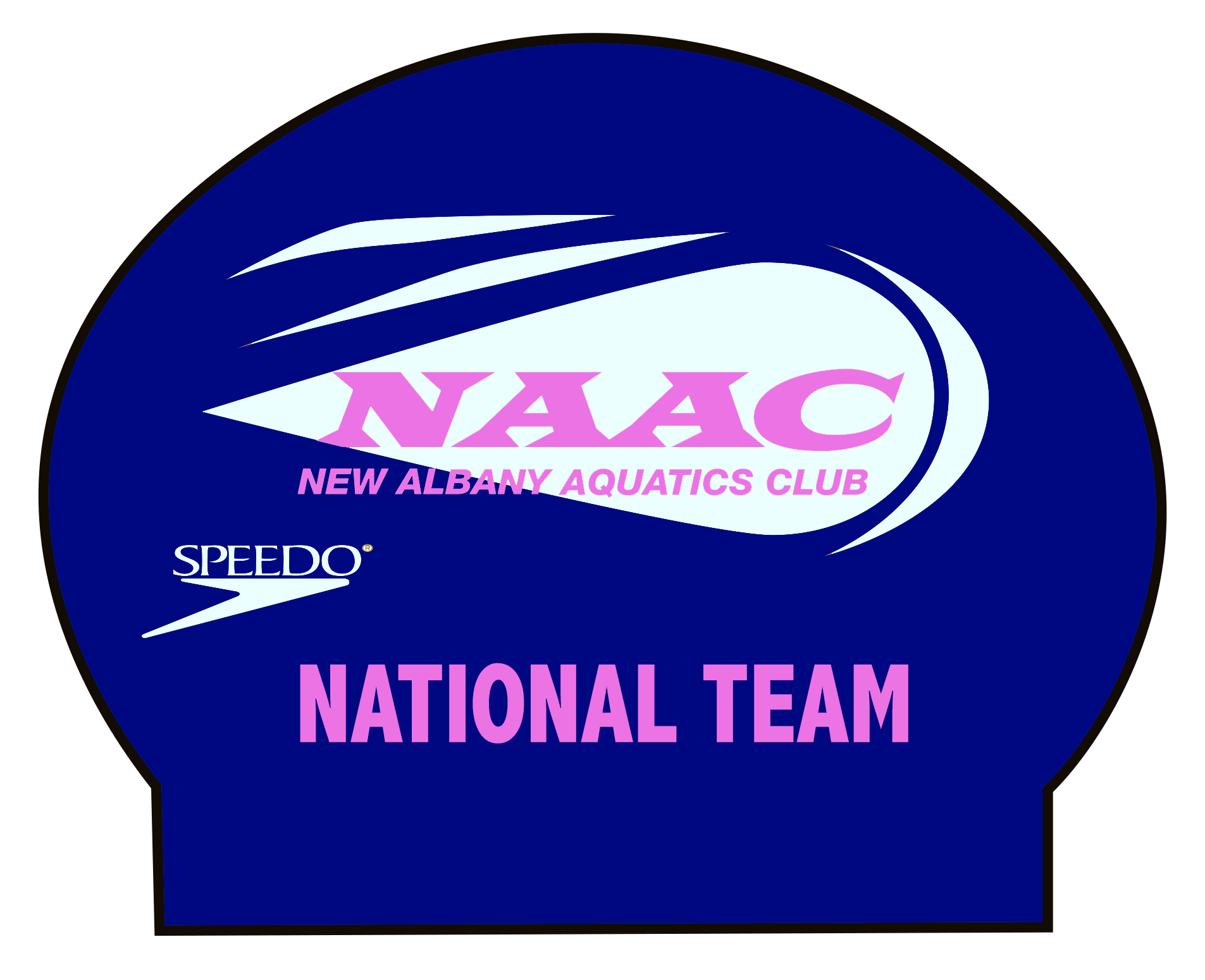 TOTAL TO BE BILLED TO NAAC ACCOUNT:        # CAPS________.           $_____________.CHAMPS SILICONE
 CAPCHAMP: Custom Silicone Cap
with NAAC logo in Pink/White     and CHAMPIONSHIPS in PinkTeam Price:$14.00 EACH# of Caps:STATE SILICONE
 CAPSTATES: Custom Silicone Cap
with NAAC logo in Pink/White and STATE TEAM in PinkTeam Price:$14.00 EACH# of Caps:NATIONALS SILICONE
 CAPNationals: Custom Silicone Cap 
with NAAC logo in Pink/White and NATIONAL TEAM in PinkTeam Price:$14.00 EACH# of Caps: